Food WebName: ___________________Date: ____________________Construct a food web using the salmon food chains that you have already made.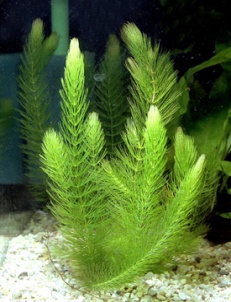 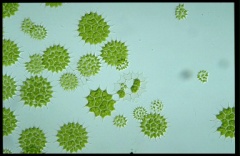 